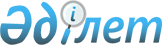 Талдықорған қаласының 2009 жылғы бюджеті туралы
					
			Күшін жойған
			
			
		
					Алматы облысы Талдықорған қалалық мәслихатының 2008 жылғы 13 желтоқсандағы N 88 шешімі. Алматы облысының әділет департаменті Талдықорған қаласының әділет басқармасында 2009 жылы 8 қаңтарда N 2-1-91 тіркелді. Күші жойылды - Алматы облысы Талдықорған қалалық мәслихатының 2010 жылғы 14 сәуірдегі N 178 шешімімен      Ескерту. Күші жойылды - Алматы облысы Талдықорған қалалық мәслихатының 2010.04.14 N 178 шешімімен      РҚАО ескертпесі.

      Мәтінде авторлық орфография және пунктуация сақталған.

      Қазақстан Республикасының Бюджеттік кодексінің 9-бабының 2 тармағы, Қазақстан Республикасының "Қазақстан Республикасында жергілікті мемлекеттік басқару туралы" Заңының 6-бабына сәйкес Талдықорған қалалық мәслихаты ШЕШІМ ҚАБЫЛДАДЫ:

      

 1. 2009 жылғы Талдықорған қалалық бюджеті 1-қосымшаға сәйкес мынадай көлемдерде бекітілсін:



      1) Кірістер – 10039461 мың теңге, оның ішінде:

      салықтық түсімдер - 643848 мың теңге;

      салықтық емес түсімдер – 113240 мың теңге;

      негізгі капиталды сатудан түсетін түсімдер - 375329 мың теңге;

      трансферттердің түсімдері – 8907044 мың теңге, оның ішінде:



      2) шығындар – 9778262 мың теңге;



      3) таза бюджеттік кредиттеу - 0 теңге;



      4) қаржы активтерімен жасалатын операциялар бойынша сальдо- 135000 мың.теңге;

      қаржы активтерін сатып алу – 135000 мың теңге;



      5) бюджеттің профициті- 126199 мың теңге;



      6) профицитті пайдалану қаржыландыру – -126199 мың теңге;

      қарыздар түсімі – 240906 мың теңге;

      қарыздарды өтеу – 523548 мың теңге;

      бюджет қаражаттарының пайдаланылатын қалдықтары - 156443 мың теңге.

      Ескерту. 1 тармаққа өзгерту енгізілді - Алматы облысы Талдықорған қалалық мәслихатының 2009.02.24 N 100 (2009 жылдың 1 қаңтарынан бастап қолданысқа енгізіледі); 2009.04.22 N 107 (2009 жылдың 1 қаңтарынан бастап қолданысқа енгізіледі); 2009.07.31 N 128 (2009 жылдың 1 қаңтарынан бастап қолданысқа енгізіледі); 2009.10.09 N 135 (2009 жылдың 1 қаңтарынан бастап қолданысқа енгізіледі); 2009.11.26 N 147 (2009 жылдың 1 қаңтарынан бастап қолданысқа енгізіледі) Шешімдерімен.

      

 2. Қалалық бюджетте 2009 жылға дамытуға нысаналы трансферттер қарастырылғаны ескерілсін:

      инженерлік коммуникациялық инфрақұрылымды дамыту және жайластыру - 627444 мың теңге;

      мемлекеттік коммуналдық тұрғын үй қорының тұрғын үй құрылысы - 509220 мың теңге;

      білім беру объектілерін салу және реконструкциялау - 1585090 мың теңге;

      су мен жабдықтау жүйесінің дамыту – 125045 мың теңге;

      ағымдағы нысаналы трансферттер:

      табысы аз отбасыларына 18 жасқа дейінгі балаларға мемлекеттік жәрдемақылар төлеуге 11000 мың теңге сомасында, мемлекеттік атаулы әлеуметтік көмек төлеуге – 15000 мың теңге, тұрғын үй көмегін беруге – 35000 мың теңге, төтенше жағдайларды алдын алу және жою – 460000 мың теңге.

      

 3. Қалалық бюджетте ұстауға қаржы қарастырылсын:

      жалпы сипаттағы мемлекеттік қызметтер өкілді, атқарушы және басқа органдарға 119887 мың теңге сомасында;

      қорғанысқа 600715 мың теңге сомасында;

      елді мекендерде жол жүрісі қауіпсіздігін қамтамасыз ету 23431      мың теңге сомасында;

      білім беру 3745183 мың теңге сомасында, оның ішінде жалпы білім беру – 1787196 мың теңге;

      әлеуметтік көмек және әлеуметтік қамтамасыз етуге 512025 мың теңге сомасында;

      тұрғын үй-коммуналдық шаруашылыққа 4063093 мың теңге сомасында;

      мәдениет, спорт, туризм және ақпараттық кеңістікке 91995 мың теңге сомасында;

      ауыл шаруашылық және жер қатынастарын атқару органдарына 14669 мың теңге сомасында;

      өнеркәсіп, сәулет, қала құрылысы және құрылыс қызметін атқару органдарына 16518 мың теңге сомасында;

      көлік және коммуникацияға 549021 мың теңге сомасында;

      басқаларға - 39872 мың теңге;

      нысаналы пайдаланылмаған (толық пайдаланылмаған) трансферттерді қайтару - 1853 мың теңге.

      Ескерту. 3 тармаққа өзгерту енгізілді - Алматы облысы Талдықорған қалалық мәслихатының 2009.02.24 N 100 (2009 жылдың 1 қаңтарынан бастап қолданысқа енгізіледі); 2009.04.22 N 107 (2009 жылдың 1 қаңтарынан бастап қолданысқа енгізіледі); 2009.07.31 N 128 (2009 жылдың 1 қаңтарынан бастап қолданысқа енгізіледі); 2009.10.09 N 135 (2009 жылдың 1 қаңтарынан бастап қолданысқа енгізіледі); 2009.11.26 N 147 (2009 жылдың 1 қаңтарынан бастап қолданысқа енгізіледі) Шешімдерімен.

      

 4. Алматы облыстық мәслихатының "Алматы облысының 2009 жылға арналған облыстық бюджеті туралы" шешіміне сәйкес 2005-2010 жылдарға Қазақстан Республикасындағы білімді дамыту Мемлекеттік бағдарламасының шараларын жүзеге асыру үшін республика бюджет есебінен қалалық бюджетте ағымдағы нысаналы трансферттер қарастырылғаны ескерілсін:

      жаңадан іске қосылатын білім беру объектілерін ұстауға – 111784 мың теңге;

      білім беру жүйесінде интерактивті оқыту жүйесін енгізуге – 38144 мың теңге;

      лингафондық және мультимедиялық кабинеттер жасауға – 16746 мың теңге;

      физика, химия, биология кабинеттерін оқу жабдығымен жарақтандыруға – 12290 мың теңге.

      

 5. Қала әкімдігі қаулысымен белгіленетін 2009 жылға кезек күттірмейтін шығындарға және табиғи мен техногендік сипаттағы төтенше жағдайларды жою үшін қала әкімінің резерві 35491 мың теңге сомасында бекітілсін.

      

 6. 2009 жылға қалалық бюджеттің жергілікті бюджеттік даму бағдарламасының тізімі 2 қосымшасына сәйкес бекітілсін.

      

 7. 2009 жылға қалалық бюджеттің атқарылуы барысында жергілікті бюджеттік бағдарламасының секвестрге жатпайтын тізбесі 3 қосымшасына сәйкес бекітілсін.

      1). мемлекеттік мекемелердің басшыларына 2009 жылғы 26 ақпандағы N 220 Қазақстан Республикасының Үкімет қаулысымен бекітілген "Бюджеттің атқарылуы және оған кассалық қызмет көрсету ережесі" 207 - тармағына сәйкес жалақыны төлеуге арналған төлеуге берiлетiн шоттарды ай сайын 28 күніне дейін, ал ағымдағы қаржы жылының соңғы айында 20 желтоқсанға дейiн қазынашылық аумақтық органдарына беруін қамтамасыз етілсін.

      Ескерту. 7 тармаққа өзгерту енгізілді - Алматы облысы Талдықорған қалалық мәслихатының 2009.04.22 N 107 (2009 жылдың 1 қаңтарынан бастап қолданысқа енгізіледі) Шешімімен.

      

 8. Осы шешім 2009 жылғы 1 қаңтардан қолданысқа енгізіледі.      Кезекті 12-ші сессиясының

      төрайымы                                   Г. Әбішева      Қалалық мәслихаттың

      хатшысы                                    М. Бопазов

2008 жылғы 13 желтоқсандағы

"Талдықорған қаласының

2009 жылғы бюджеті

туралы" N 88 шешіміне

1 қосымша      Ескерту. 1 қосымша жаңа редакцияда - Алматы облысы Талдықорған қалалық мәслихатының 2009.11.26 N 147 (2009 жылдың 1 қаңтарынан бастап қолданысқа енгізіледі) Шешімімен. Талдықорған қаласының 2009 жылғы бюджеті

2008 жылғы 13 желтоқсандағы

"Талдықорған қаласының

2009 жылғы бюджеті

туралы" N 88 шешіміне

2 қосымша      Ескерту. 2 қосымша жаңа редакцияда - Алматы облысы Талдықорған қалалық мәслихатының 2009.04.22 N 107 (2009 жылдың 1 қаңтарынан бастап қолданысқа енгізіледі) Шешімімен. Талдықорған қаласының 2009 жылғы бюджет дамуының бюджеттік бағдарламасының тізбесі

2008 жылғы 13 желтоқсандағы

"Талдықорған қаласының

2009 жылғы бюджеті

туралы" N 88 шешіміне

3 қосымша Облыстық бюджет бекіту туралы облыстық мәслихат шешімімен белгіленген қаласының 2009 жылғы бюджеттің атқарылуы барысында қысқартуға жатпайтын жергілікті бюджеттік бағдарламаларының тізбесі
					© 2012. Қазақстан Республикасы Әділет министрлігінің «Қазақстан Республикасының Заңнама және құқықтық ақпарат институты» ШЖҚ РМК
				СанатыСанатыСанатыСанатыСомасы(мың теңге)СыныпСыныпСыныпСомасы(мың теңге)Ішкі сыныпІшкі сыныпСомасы(мың теңге)А Т А У ЫСомасы(мың теңге)1. Кірістер100394611Салықтық түсімдер6438484Меншікке салынатын салықтар3805081Мүлікке салынатын салықтар1842003Жер салығы819104Көлік құралдарына салынатын салық1142005Бірыңғай жер салығы1985Тауарларға, жұмыстарға және

қызметтерге салынатын iшкi салықтар831362Акциздер158863Табиғи және басқа ресурстарды пайдаланғаны

үшін түсетін түсімдер110004Кәсіпкерлік және кәсіби қызметті

жүргізгені үшін алынатын алымдар452505Құмар ойын бизнеске салық110008Заңдық мәнді іс-әрекеттерді жасағаны

және (немесе) құжаттар бергені үшін

оған уәкілеттігі бар мемлекеттік

органдар немесе лауазымды адамдар

алатын міндетті төлемдер1802041Мемлекеттік баж1802042Салықтық емес түсімдер1132401Мемлекет меншігінен түсетін түсімдер61311Мемлекеттік кәсіпорындардың таза кірісі

бөлігіндегі түсімдер12315Мемлекет меншігіндегі мүлікті жалға беруден түсетін кірістер49002Мемлекеттік бюджеттен қаржыландырылатын

мемлекеттік мекемелердің тауарларды

(жұмыстарды, қызметтерді) өткізуінен

түсетін түсімдер1001Мемлекеттік бюджеттен қаржыландырылатын

мемлекеттік мекемелердің тауарларды

(жұмыстарды, қызметтерді) өткізуінен

түсетін түсімдер1003Мемлекеттік бюджеттен қаржыландырылатын

мемлекеттік мекемелер ұйымдастыратын

мемлекеттік сатып алуды өткізуден түсетін

ақша түсімдері1001Мемлекеттік бюджеттен қаржыландырылатын

мемлекеттік мекемелер ұйымдастыратын

мемлекеттік сатып алуды өткізуден түсетін

ақша түсімдері1004Мемлекеттік бюджеттен

қаржыландырылатын, сондай-ақ Қазақстан

Республикасы Ұлттық Банкінің

бюджетінен (шығыстар сметасынан)

ұсталатын және қаржыландырылатын

мемлекеттік мекемелер салатын

айыппұлдар, өсімпұлдар, санкциялар,

өндіріп алулар940001Мұнай секторы ұйымдарынан түсетін

түсімдерді қоспағанда, мемлекеттік

бюджеттен қаржыландырылатын, сондай-ақ

Қазақстан Республикасы Ұлттық Банкінің

бюджетінен (шығыстар сметасынан) ұсталатын

және қаржыландырылатын мемлекеттік

мекемелер салатын айыппұлдар, өсімпұлдар,

санкциялар, өндіріп алулар940006Басқа да салықтық емес түсімдер129091Басқа да салықтық емес түсімдер129093Негізгі капиталды сатудан түсетін

түсімдер3753291Мемлекеттік мекемелерге бекітілген

мемлекеттік мүлікті сату3118291Мемлекеттік мекемелерге бекітілген

мемлекеттік мүлікті сату3118293Жерді және материалдық емес активтерді

сату635001Жерді сату632502Материалдық емес активтерді сату2504Трансферттердің түсімдері89070442Мемлекеттік басқарудың жоғары тұрған

органдарынан түсетін трансферттер89070442Облыстық бюджеттен түсетін трансферттер8907044Функциялық топФункциялық топФункциялық топФункциялық топФункциялық топСомасы

(мың теңге)Кіші функцияКіші функцияКіші функцияКіші функцияСомасы

(мың теңге)Бюджеттік бағдарламалардың әкімшісіБюджеттік бағдарламалардың әкімшісіБюджеттік бағдарламалардың әкімшісіСомасы

(мың теңге)БағдарламаБағдарламаСомасы

(мың теңге)2. Шығындар97782621Жалпы сипаттағы мемлекеттік

қызметтер1198871Мемлекеттік басқарудың жалпы

функцияларын орындайтын өкілді,

атқарушы және басқа органдар88834112Аудан (облыстық маңызы бар қала)

мәслихатының аппараты12332001Аудан (облыстық маңызы бар қала)

мәслихатының қызметін қамтамасыз ету12332122Аудан (облыстық маңызы бар қала)

әкімінің аппараты61222001Аудан (облыстық маңызы бар қала)

әкімінің қызметін қамтамасыз ету60690002Ақпараттық жүйелер құру532123Қаладағы аудан, аудандық маңызы бар

қала, кент, ауыл (село), ауылдық

(селолық) округ әкімінің аппараты15280001Қаладағы ауданның, аудандық маңызы бар

қаланың, кенттің, ауылдың (селоның),

ауылдық (селолық) округтің әкімі

аппаратының қызметін қамтамасыз ету152802Қаржылық қызмет17992452Ауданның (облыстық маңызы бар қаланың)

қаржы бөлімі17992001Қаржы бөлімінің қызметін қамтамасыз

ету15699003Салық салу мақсатында мүлікті

бағалауды жүргізу22935Жоспарлау және статистикалық қызмет13061453Ауданның (облыстық маңызы бар қаланың)

экономика және бюджеттік жоспарлау

бөлімі13061001Экономика және бюджеттік жоспарлау

бөлімінің қызметін қамтамасыз ету130612Қорғаныс6007151Әскери мұқтаждар715122Аудан (облыстық маңызы бар қала)

әкімінің аппараты715005Жалпыға бірдей әскери міндетті атқару

шеңберіндегі іс-шаралар7152Төтенше жағдайлар жөнiндегi жұмыстарды

ұйымдастыру600000122Аудан (облыстық маңызы бар қала)

әкімінің аппараты600000006Аудан (облыстық маңызы бар қала)

ауқымындағы төтенше жағдайлардың алдын

алу және оларды жою6000003Қоғамдық тәртіп, қауіпсіздік,

құқықтық, сот, қылмыстық-атқару

қызметі234311Құқық қорғау қызметі23431458Ауданның (облыстық маңызы бар қаланың)

тұрғын үй-коммуналдық шаруашылығы,

жолаушылар көлігі және автомобиль

жолдары бөлімі23431021Елдi мекендерде жол жүрісі

қауiпсiздiгін қамтамасыз ету234314Білім беру37451381Мектепке дейінгі тәрбие және оқыту231391464Ауданның (облыстық маңызы бар қаланың)

білім беру бөлімі231391009Мектепке дейінгі тәрбие ұйымдарының

қызметін қамтамасыз ету 2313912Бастауыш, негізгі орта және жалпы

орта білім беру1892359123Қаладағы аудан, аудандық маңызы бар

қала, кент, ауыл (село), ауылдық

(селолық) округ әкімінің аппараты1177005Ауылдық (селолық) жерлерде балаларды

мектепке дейін тегін алып баруды және

кері алып келуді ұйымдастыру1177464Ауданның (облыстық маңызы бар қаланың)

білім беру бөлімі1891182003Жалпы білім беру1787196006Балалар үшін қосымша білім беру65842010Республикалық бюджеттен берілетін

нысаналы трансферттердің есебінен

білім берудің мемлекеттік жүйесіне

оқытудың жаңа технологияларын енгізу381449Білім беру саласындағы өзге де

қызметтер1621433464Ауданның (облыстық маңызы бар қаланың)

білім беру бөлімі460530001Білім беру бөлімінің қызметін

қамтамасыз ету20642004Ауданның (облыстық маңызы бар қаланың)

мемлекеттік білім беру мекемелерінде

білім беру жүйесін ақпараттандыру30942005Ауданның (аудандық маңызы бар қаланың)

мемлекеттік білім беру мекемелер үшін

оқулықтар мен оқу-әдістемелік

кешендерді сатып алу және жеткізу26705007Аудандық (қалалық) ауқымдағы мектеп

олимпиадаларын және мектептен тыс

іс-шараларды өткiзу2236011Өңірлік жұмыспен қамту және кадрларды

қайта даярлау стратегиясын іске асыру

шеңберінде білім беру объектілерін

күрделі, ағымды жөндеу380005467Ауданның (облыстық маңызы бар қаланың)

құрылыс бөлімі1160903037Білім беру объектілерін салу және

реконструкциялау11609036Әлеуметтік көмек және әлеуметтік

қамсыздандыру5120252Әлеуметтік көмек479674451Ауданның (облыстық маңызы бар қаланың)

жұмыспен қамту және әлеуметтік

бағдарламалар бөлімі361997002Еңбекпен қамту бағдарламасы171052004Ауылдық жерлерде тұратын денсаулық

сақтау, білім беру, әлеуметтік

қамтамасыз ету, мәдениет және спорт

мамандарына отын сатып алуға Қазақстан

Республикасының заңнамасына сәйкес

әлеуметтік көмек көрсету1363005Мемлекеттік атаулы әлеуметтік көмек23414006Тұрғын үй көмегі31000007Жергілікті өкілетті органдардың шешімі

бойынша азаматтардың жекелеген

топтарына әлеуметтік көмек41472010Үйден тәрбиеленіп оқытылатын мүгедек

балаларды материалдық қамтамасыз ету3844014Мұқтаж азаматтарға үйде әлеуметтік

көмек көрсету1829701618 жасқа дейінгі балаларға мемлекеттік

жәрдемақылар35404017Мүгедектерді оңалту жеке

бағдарламасына сәйкес, мұқтаж

мүгедектерді міндетті гигиеналық

құралдармен қамтамасыз етуге, және

ымдау тілі мамандарының, жеке

көмекшілердің қызмет көрсету36151464Ауданның (облыстық маңызы бар қаланың)

білім беру бөлімі117677008Білім беру ұйымдарының күндізгі оқу

нысанының оқушылары мен

тәрбиеленушілерін әлеуметтік қолдау1176779Әлеуметтік көмек және әлеуметтік

қамтамасыз ету салаларындағы өзге

де қызметтер32351451Ауданның (облыстық маңызы бар қаланың)

жұмыспен қамту және әлеуметтік

бағдарламалар бөлімі32351001Жұмыспен қамту және әлеуметтік

бағдарламалар бөлімінің қызметін

қамтамасыз ету28817011Жәрдемақыларды және басқа да

әлеуметтік төлемдерді есептеу, төлеу

мен жеткізу бойынша қызметтерге ақы

төлеу35347Тұрғын үй-коммуналдық шаруашылық40630931Тұрғын үй шаруашылығы1364257458Ауданның (облыстық маңызы бар қаланың)

тұрғын үй-коммуналдық шаруашылығы,

жолаушылар көлігі және автомобиль

жолдары бөлімі9112002Мемлекеттік қажеттіліктер үшін жер

учаскелерін алып қою, соның ішінде

сатып алу жолымен алып қою және осыған

байланысты жылжымайтын мүлікті

иеліктен айыру5852003Мемлекеттік тұрғын үй қорының

сақталуын ұйымдастыру3260467Ауданның (облыстық маңызы бар қаланың)

құрылыс бөлімі1355145003Мемлекеттік коммуналдық тұрғын үй

қорының тұрғын үй құрылысы және

(немесе) сатып алу551304004Инженерлік коммуникациялық

инфрақұрылымды дамыту, жайластыру

және (немесе) сатып алу562935019Тұрғын үй салу және (немесе) сатып алу2409062Коммуналдық шаруашылық2070929458Ауданның (облыстық маңызы бар қаланың)

тұрғын үй-коммуналдық шаруашылығы,

жолаушылар көлігі және автомобиль

жолдары бөлімі2070929027Ауданның (облыстық маңызы бар қаланың)

коммуналдық меншігіндегі газ жүйелерін

қолдануды ұйымдастыру5851029Сумен жабдықтау жүйесін дамыту125045030Өңірлік жұмыспен қамту және кадрларды

қайта даярлау стратегиясын іске асыру

шеңберінде инженерлік коммуникациялық

инфрақұрылымды жөндеу және

елді-мекендерді көркейту1630073032Өңірлік жұмыспен қамту және кадрларды

қайта даярлау стратегиясын іске асыру

шеңберінде инженерлік коммуникациялық

инфрақұрылымды дамыту3099603Елді-мекендерді көркейту627907458Ауданның (облыстық маңызы бар қаланың)

тұрғын үй-коммуналдық шаруашылығы,

жолаушылар көлігі және автомобиль

жолдары бөлімі627907015Елді мекендердегі көшелерді

жарықтандыру148245016Елді мекендердің санитариясын

қамтамасыз ету70569017Жерлеу орындарын күтіп-ұстау және

туысы жоқтарды жерлеу2543018Елді мекендерді абаттандыру және

көгалдандыру4065508Мәдениет,спорт, туризм және

ақпараттық кеңістік919951Мәдениет саласындағы қызмет28258455Ауданның (облыстық маңызы бар қаланың)

мәдениет және тілдерді дамыту бөлімі28258003Мәдени-демалыс жұмысын қолдау282582Спорт8558465Ауданның (облыстық маңызы бар қаланың)

дене шынықтыру және спорт бөлімі8558006Аудандық (облыстық маңызы бар қалалық)

деңгейде спорттық жарыстар өткізу7106007Әртүрлi спорт түрлерi бойынша аудан

(облыстық маңызы бар қала) құрама

командаларының мүшелерiн дайындау және

олардың облыстық спорт жарыстарына

қатысуы14523Ақпараттық кеңістік37658455Ауданның (облыстық маңызы бар қаланың)

мәдениет және тілдерді дамыту бөлімі24623006Аудандық (қалалық) кітапханалардың

жұмыс істеуі21499007Мемлекеттік тілді және Қазақстан

халықтарының басқа да тілдерін дамыту3124456Ауданның (облыстық маңызы бар қаланың)

ішкі саясат бөлімі13035002Бұқаралық ақпарат құралдары арқылы

мемлекеттік ақпарат саясатын жүргізу130359Мәдениет,спорт, туризм және

ақпараттық кеңістік ұйымдастыру

жөніндегі өзге де қызметтер17521455Ауданның (облыстық маңызы бар

қаланың) мәдениет және тілдерді

дамыту бөлімі5318001Мәдениет және тілдерді дамыту

бөлімінің қызметін қамтамасыз ету5318456Ауданның (облыстық маңызы бар қаланың)

ішкі саясат бөлімі7414001Ішкі саясат бөлімінің бөлімінің

қызметін қамтамасыз ету5855003Жастар саясаты саласындағы өңірлік

бағдарламаларды іске асыру1559465Ауданның (облыстық маңызы бар

қаланың) дене шынықтыру және спорт

бөлімі4789001Дене шынықтыру және спорт бөлімі

қызметін қамтамасыз ету478910Ауыл, су, орман, балық шаруашылығы,

ерекше қорғалатын табиғи аумақтар,

қоршаған ортаны және жануарлар

дүниесін қорғау, жер қатынастары146691Ауыл шаруашылығы5778462Ауданның (облыстық маңызы бар қаланың)

ауыл шаруашылық бөлімі4867001Ауыл шаруашылығы бөлімінің қызметін

қамтамасыз ету4579005Алып қойылатын және жойылатын ауру

жануарлардың, жануарлардан алынатын

өнімдер мен шикізаттың құнын иелеріне

өтеу288453Ауданның (облыстық маңызы бар қаланың)

экономика және бюджеттік жоспарлау

бөлімі911099Республикалық бюджеттен берілетін

нысаналы трансферттер есебінен ауылдық

елді мекендер саласының мамандарын

әлеуметтік қолдау шараларын іске асыру9116Жер қатынастары8891463Ауданның (облыстық маңызы бар қаланың)

жер қатынастары бөлімі8891001Жер қатынастары бөлімінің қызметін

қамтамасыз ету889111Өнеркәсіп, сәулет, қала құрылысы

және құрылыс қызметі165182Сәулет, қала құрылысы және құрылыс

қызметі16518467Ауданның (облыстық маңызы бар қаланың)

құрылыс бөлімі10490001Құрылыс бөлімінің қызметін қамтамасыз

ету10490468Ауданның (облыстық маңызы бар қаланың)

сәулет және қала құрылысы бөлімі6028001Қала құрылысы және сәулет бөлімінің

қызметін қамтамасыз ету602812Көлік және коммуникация54902101Автомобиль көлігі407021458Ауданның (облыстық маңызы бар қаланың)

тұрғын үй-коммуналдық шаруашылығы,

жолаушылар көлігі және автомобиль

жолдары бөлімі407021023Автомобиль жолдарының жұмыс істеуін қамтамасыз ету40702109Көлік және коммуникациялар саласындағы

өзге де қызметтер142000458Ауданның (облыстық маңызы бар қаланың)

тұрғын үй-коммуналдық шаруашылығы,

жолаушылар көлігі және автомобиль

жолдары бөлімі142000008Өңірлік жұмыспен қамту және кадрларды

қайта даярлау стратегиясын іске асыру

шеңберінде аудандық маңызы бар

автомобиль жолдарын, қала және

елді-мекендер көшелерін жөндеу және

ұстау14200013Басқалар398723Кәсіпкерлік қызметті қолдау және

бәсекелестікті қорғау5107469Ауданның (облыстық маңызы бар қаланың)

кәсіпкерлік бөлімі5107001Кәсіпкерлік бөлімі қызметін қамтамасыз

ету51079Басқалар34768452Ауданның (облыстық маңызы бар қаланың)

қаржы бөлімі15964012Ауданның (облыстық маңызы бар қаланың)

жергілікті атқарушы органының резерві15964458Ауданның (облыстық маңызы бар қаланың)

тұрғын үй-коммуналдық шаруашылығы,

жолаушылар көлігі және автомобиль

жолдары бөлімі18801001Тұрғын үй-коммуналдық шаруашылығы,

жолаушылар көлігі және автомобиль

жолдары бөлімінің қамтамасыз ету1880115Трансферттер18531Трансферттер1853452Ауданның (облыстық маңызы бар қаланың)

қаржы бөлімі1853006Нысаналы пайдаланылмаған (толық

пайдаланылмаған) трансферттерді

қайтару18533. Таза бюджеттік кредиттеу0Функциялық топФункциялық топФункциялық топФункциялық топФункциялық топФункциялық топСомасы

(мың теңге)Кіші функцияКіші функцияКіші функцияКіші функцияКіші функцияСомасы

(мың теңге)Бюджеттік бағдарламалардың әкімшісіБюджеттік бағдарламалардың әкімшісіБюджеттік бағдарламалардың әкімшісіБюджеттік бағдарламалардың әкімшісіСомасы

(мың теңге)БағдарламаБағдарламаБағдарламаСомасы

(мың теңге)Кіші бағдарламаКіші бағдарламаСомасы

(мың теңге)4. Қаржы активтерімен жасалатын

операциялар бойынша сальдо135000Қаржы активтерін сатып алуды13500013Басқалар1350009Басқалар135000452Ауданның (облыстық маңызы бар

қаланың) қаржы бөлімі135000014Заңды тұлғалардың жарғылық капиталын

қалыптастыру немесе ұлғайту135000СанатыСанатыСанатыСанатыСанатыСомасы

(мың теңге)СыныпСыныпСыныпСыныпСомасы

(мың теңге)Ішкі сыныпІшкі сыныпІшкі сыныпІшкі сыныпСомасы

(мың теңге)ЕрекшелігіЕрекшелігіСомасы

(мың теңге)А Т А У ЫА Т А У ЫСомасы

(мың теңге)5.Бюджеттің тапшылығы

(профициті)1261996.Бюджеттің тапшылығын

қаржыландыру (профицитті

пайдалану) -1261997Қарыздар түсімі2409061Мемлекеттік ішкі қарыздар2409062Қарыз алу келісім-шарттары2409063Ауданның (облыстық маңызы бар

қаланың) жергілікті атқарушы

органы алатын қарыздар2409068Бюджет қаражаттарының пайдаланылатын қалдықтары1564431Бюджет қаражаты қалдықтары1564431Бюджет қаражатының бос қалдықтары1564431Бюджет қаражатының бос қалдықтары156443Функциялық топФункциялық топФункциялық топФункциялық топФункциялық топФункциялық топСомасы(мың теңге)Кіші функцияКіші функцияКіші функцияКіші функцияКіші функцияСомасы(мың теңге)Бюджеттік бағдарламалардың әкімшісіБюджеттік бағдарламалардың әкімшісіБюджеттік бағдарламалардың әкімшісіБюджеттік бағдарламалардың әкімшісіСомасы(мың теңге)БағдарламаБағдарламаБағдарламаСомасы(мың теңге)Кіші бағдарламаКіші бағдарламаСомасы(мың теңге)16Қарыздарды өтеу5235481Қарыздарды өтеу523548452Ауданның (облыстық маңызы бар

қаланың) қаржы бөлімі5235489Жергiлiктi атқарушы органдардың

борышын өтеу52354824Жоғары тұрған бюджеттің алдында523548Функциялық топФункциялық топФункциялық топФункциялық топФункциялық топІшкі функцияІшкі функцияІшкі функцияІшкі функцияБағдарлама әкімшілігіБағдарлама әкімшілігіБағдарлама әкімшілігіБағдарламаБағдарламаА Т А У ЫА Т А У ЫИнвестициялық жобалар4Білім беру9Білім беру саласындағы өзге де қызметтер467Ауданның (облыстық маңызы бар қаланың) құрылыс

бөлімі037Білім беру объектілерін салу және реконструкциялау7Тұрғын үй-коммуналдық шаруашылық1Тұрғын үй шаруашылығы467Ауданның (облыстық маңызы бар қаланың) құрылыс

бөлімі003Мемлекеттік коммуналдық тұрғын үй қорының тұрғын

үй құрылысы және (немесе) сатып алу004Инженерлік коммуникациялық инфрақұрылымды дамыту

және жайластыру және (немесе) сатып алуға кредит

беру019Тұрғын үй салу және сатып алу2Коммуналдық шаруашылық458Ауданның (облыстық маңызы бар қаланың) тұрғын үй-

коммуналдық шаруашылығы, жолаушылар көлігі және

автомобиль жолдары бөлімі029Су мен жабдықтау жүйесін дамыту032Өңірлік жұмыспен қамту және кадрларды қайта

даярлау стратегиясын іске асыру шеңберінде

инженерлік коммуникациялық инфрақұрылымды дамытуИнвестициялық бағдарламалар1Жалпы сипаттағы мемлекеттік қызметтер1Мемлекеттік басқарудың жалпы функцияларын

орындайтын өкілді, атқарушы және басқа органдар122Аудан (облыстық маңызы бар қала) әкімінің аппараты002Ақпараттық жүйелер құру4Білім беру9Білім беру саласындағы өзге де қызметтер464Ауданның (облыстық маңызы бар қаланың) білім беру

бөлімі004Ауданның (облыстық маңызы бар қаланың) мемлекеттік

білім беру мекемелерінде білім беру жүйесін

ақпараттандыруЗаңды тұлғалардың жарғылық капиталын

қалыптастыруына немесе ұлғайтуына

инвестициялар13Басқалар9Басқалар452Ауданның (облыстық маңызы бар қаланың) қаржы

бөлімі014Заңды тұлғалардың жарғылық капиталын қалыптастыру

немесе ұлғайтуФункциялық топФункциялық топФункциялық топФункциялық топФункциялық топІшкі функцияІшкі функцияІшкі функцияІшкі функцияБағдарлама әкімшілігіБағдарлама әкімшілігіБағдарлама әкімшілігіБағдарламаБағдарлама123464Білім беру2Бастауыш, негізгі орта және жалпы орта білім

беру464Ауданның (облыстық маңызы бар қаланың) білім беру

бөлімі003Жалпы білім беру